          《在线课堂》学习单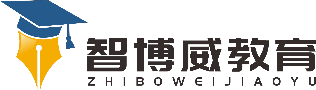 班级：                姓名：                 单元数学3年级上册第7单元《长方形和正方形》课题周长的认识  温故知新长方形有（  ）条边，（　）相等，正方形有（   ）条边，四条边都（　　）。自主攀登1、填一填。（1）三角形的周长是（　　）条边的和。（2）正方形的周长是（　　　）条边的和。（3）四边形的周长是（　　　）条边的和。（4）长方形的周长是（　　　）条边的和。2、先量一量，再算出下面图形的周长各是多少。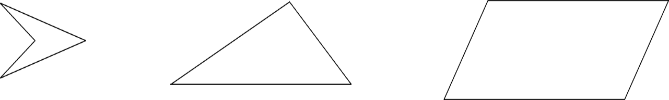 稳中有升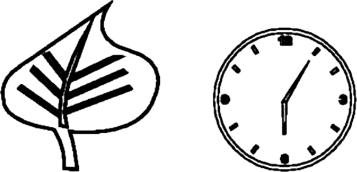 用什么方法可以测得它们的周长？说句心里话